Unit 8 Lesson 21: Compongamos y descompongamos números del 11 al 19WU Cuál es diferente: Números del 11 al 20 (Warm up)Student Task Statement¿Cuál es diferente?A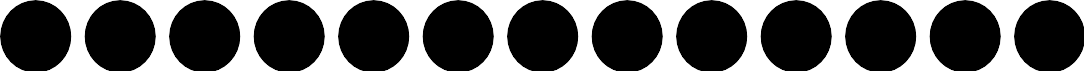 B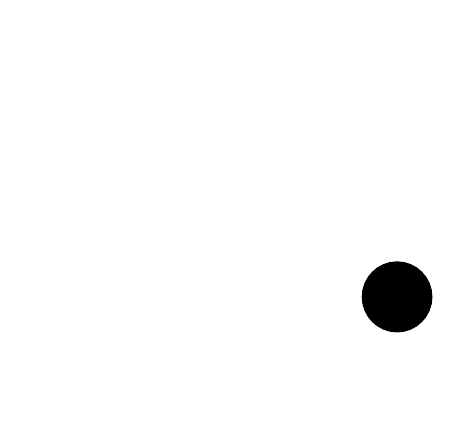 C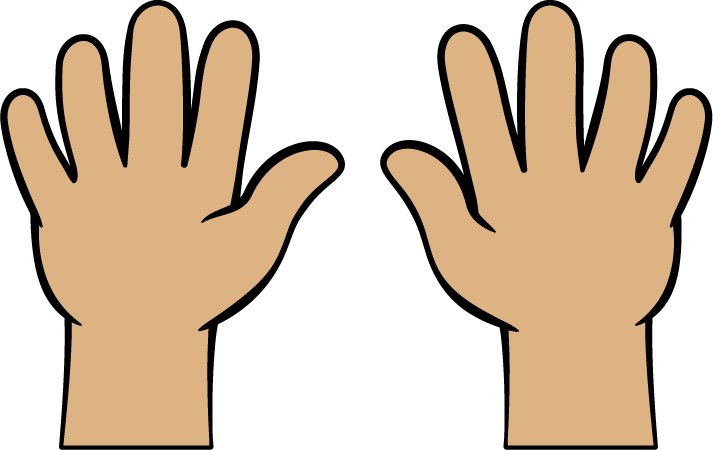 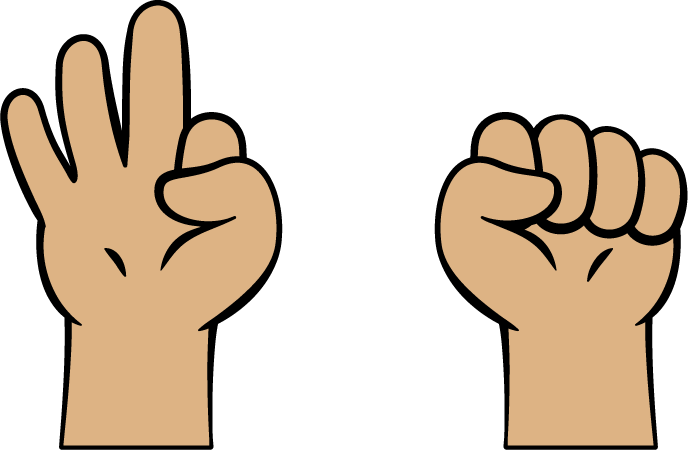 D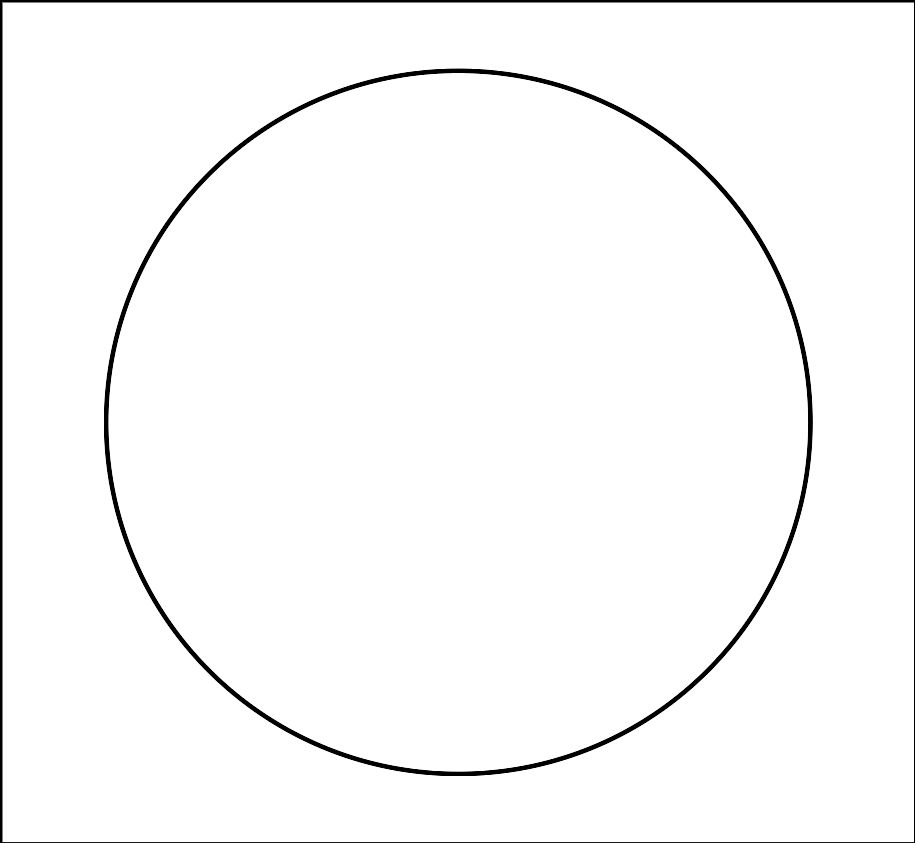 1 ¿Dónde se van a sentar?Student Task Statement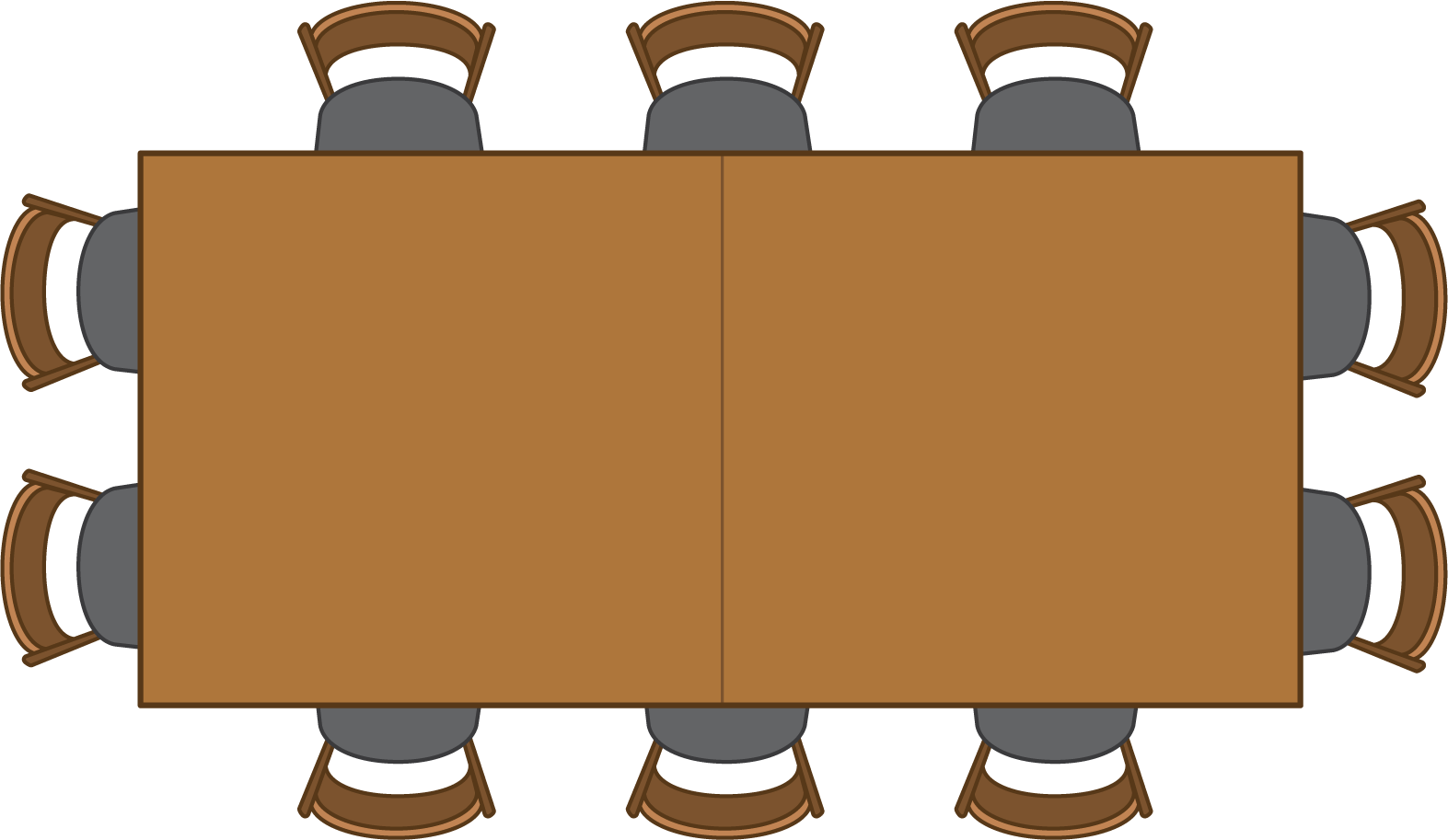 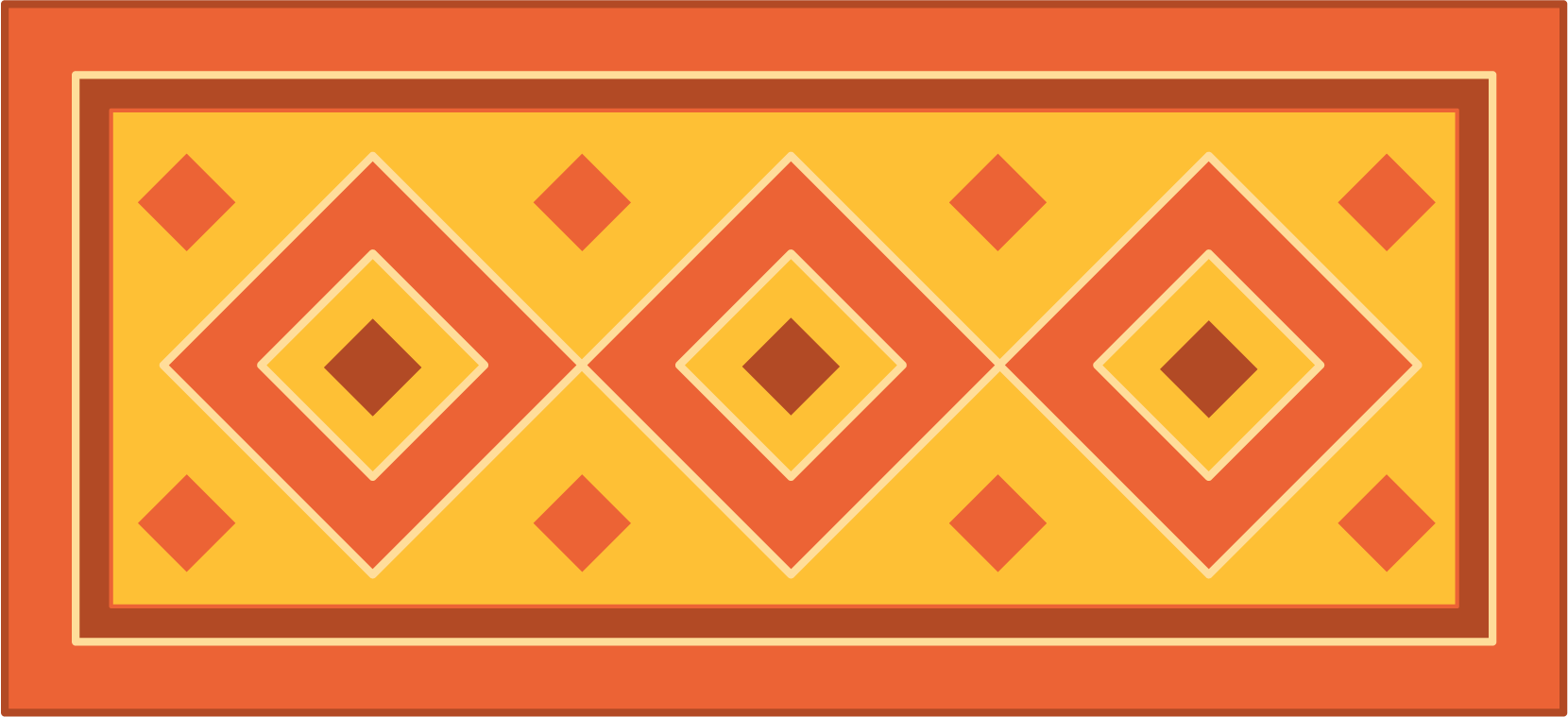 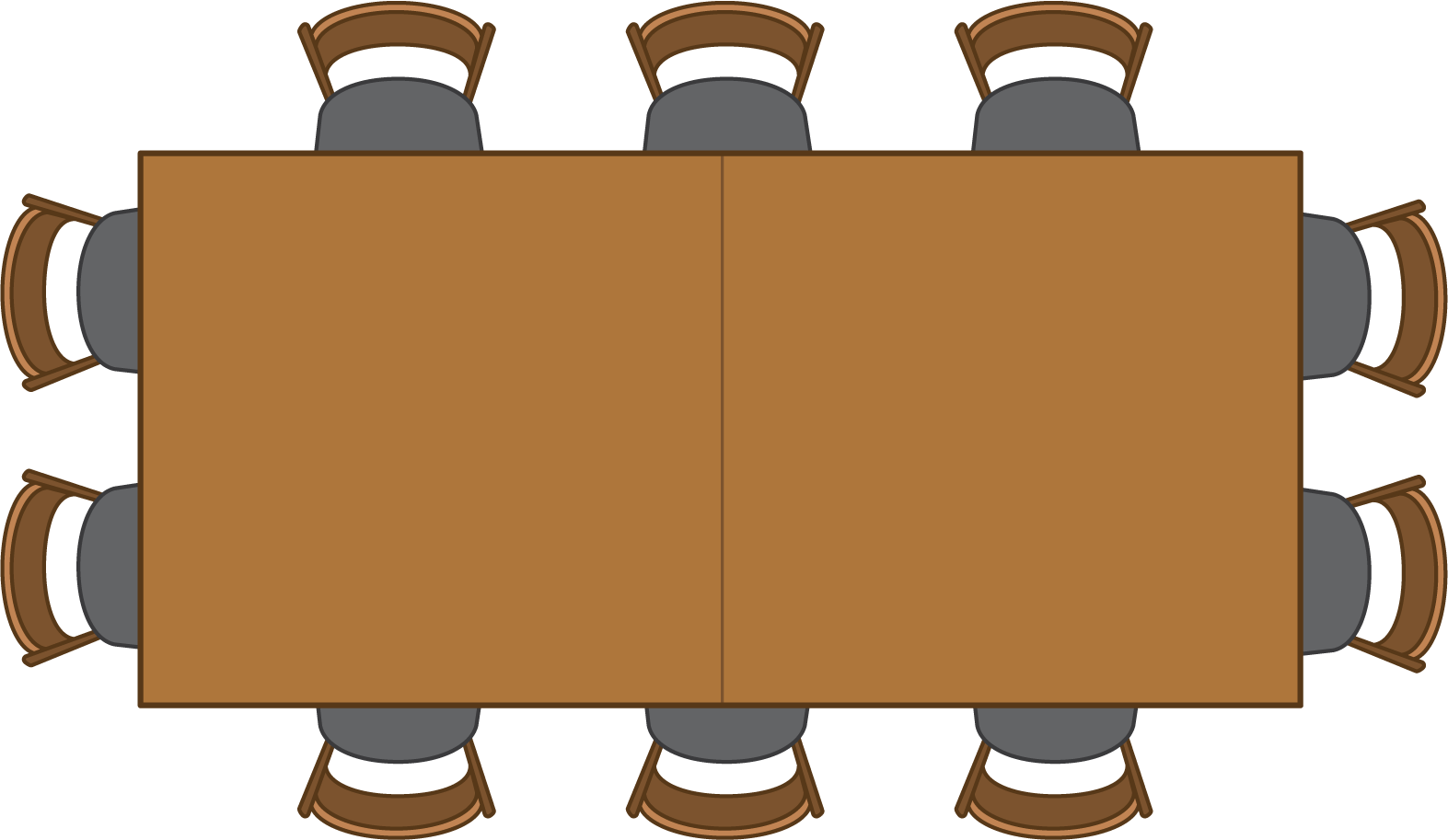 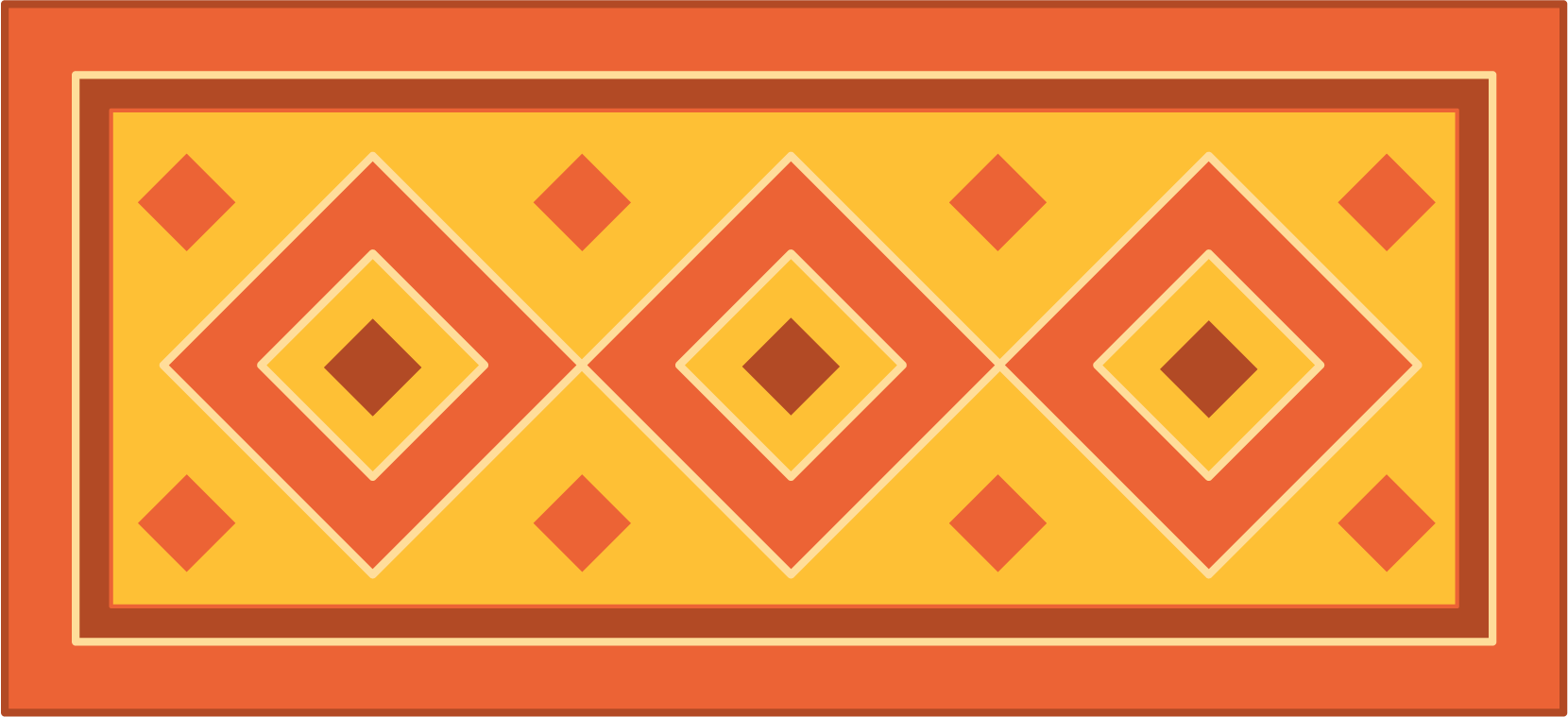 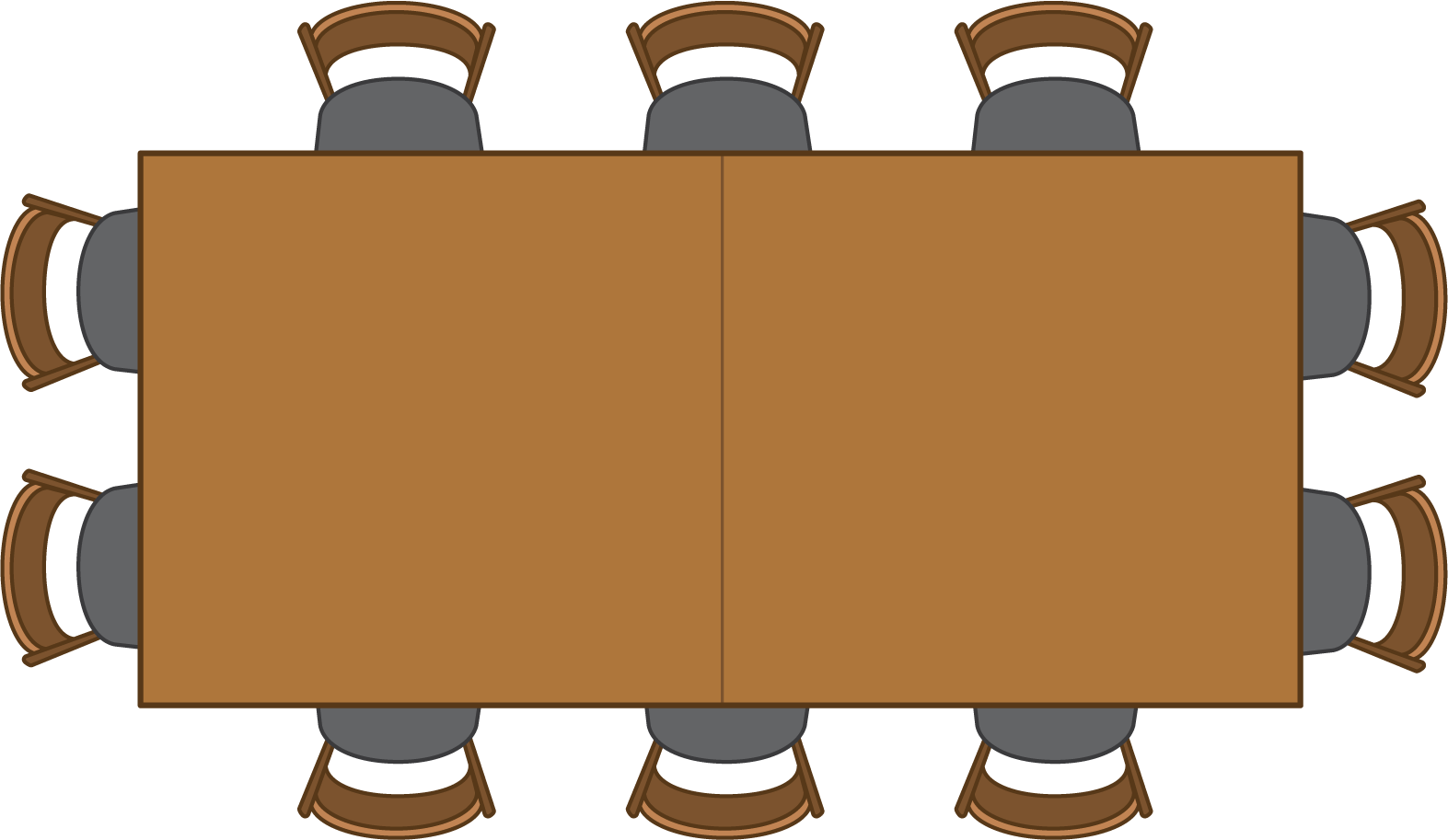 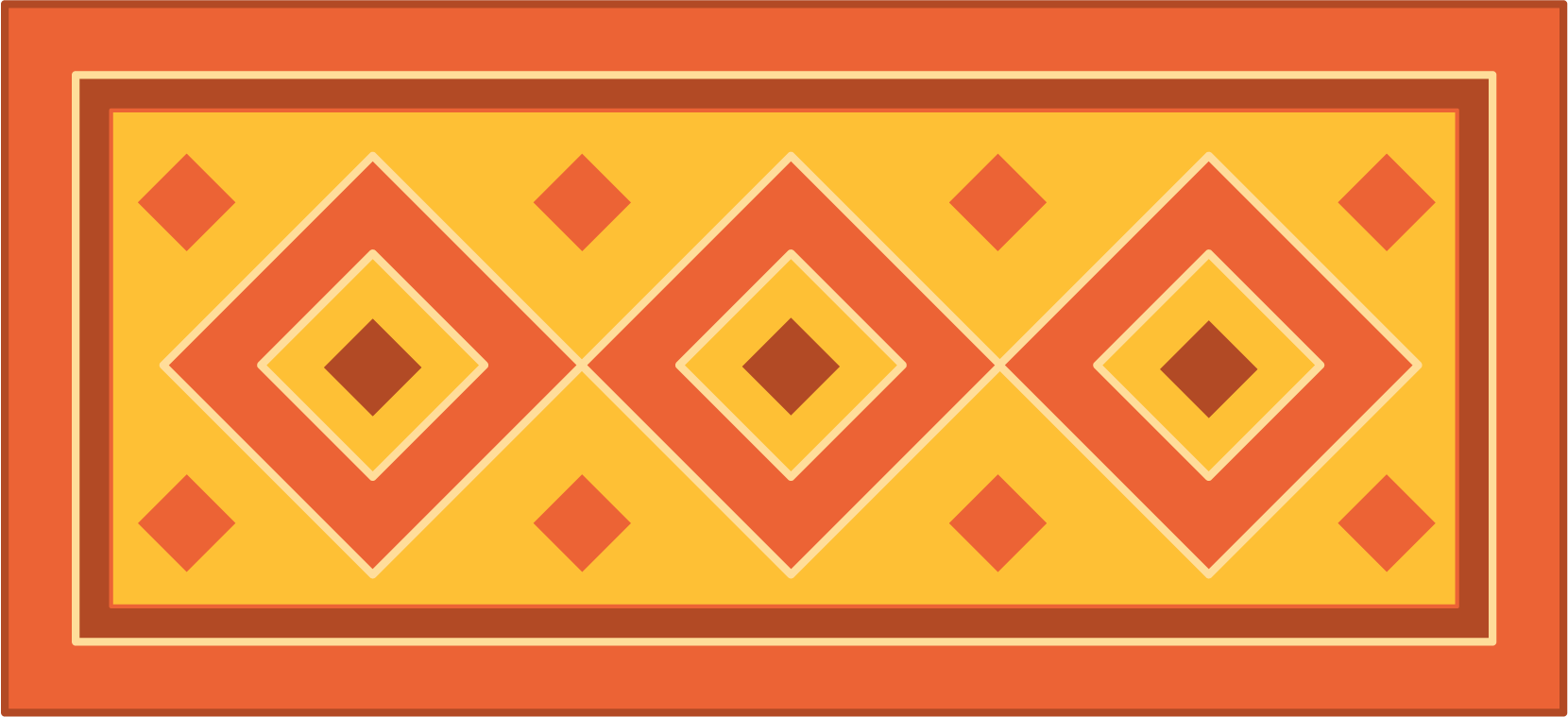 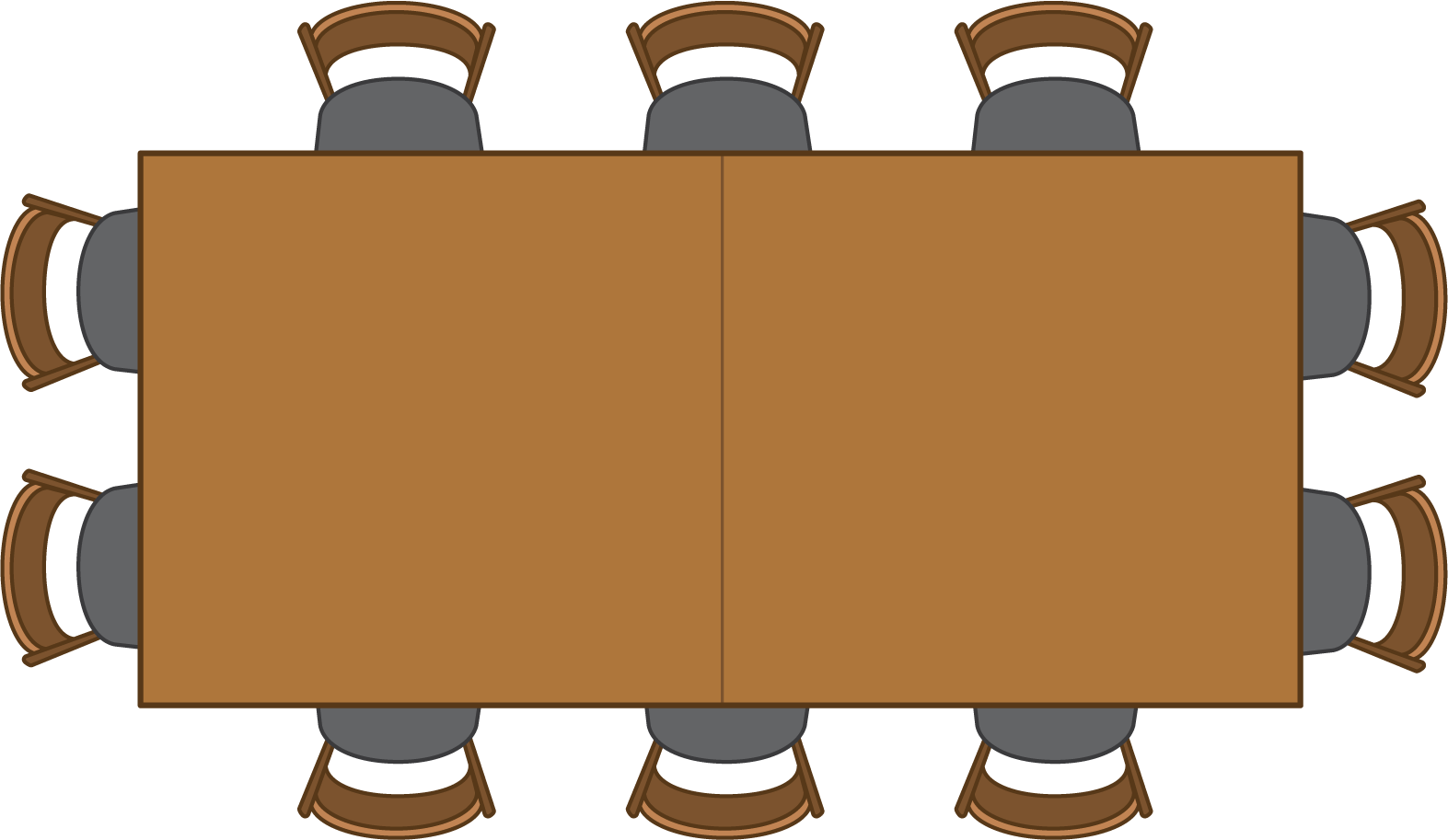 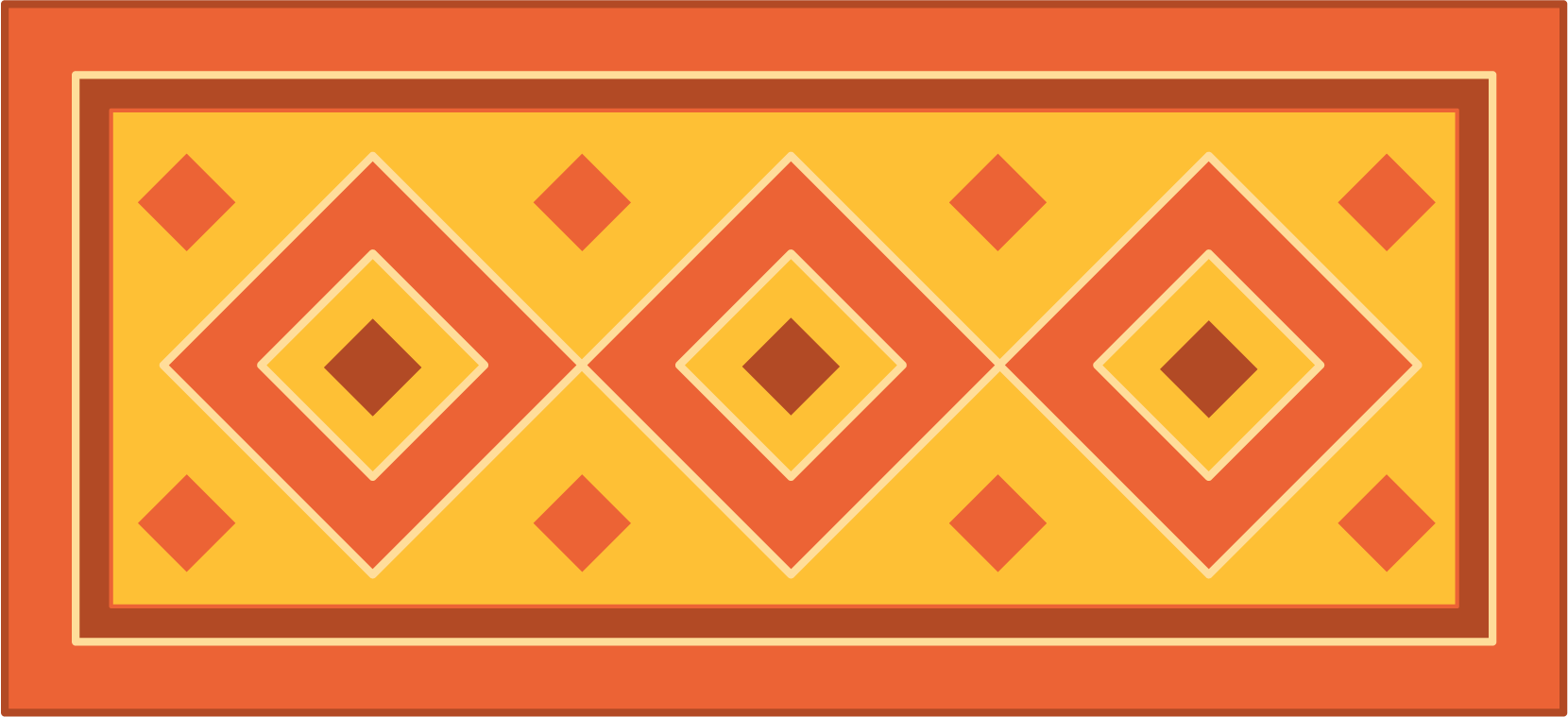 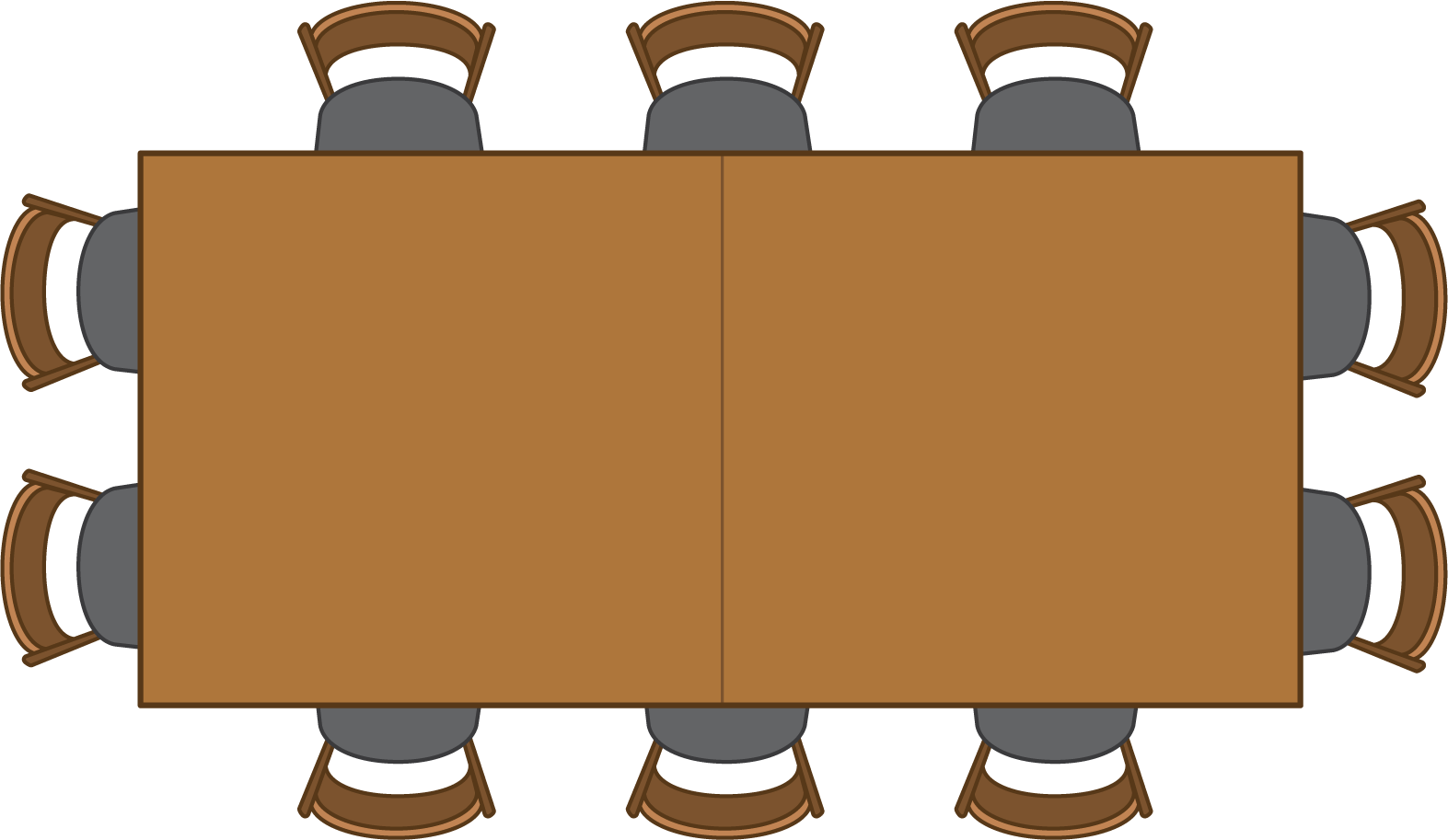 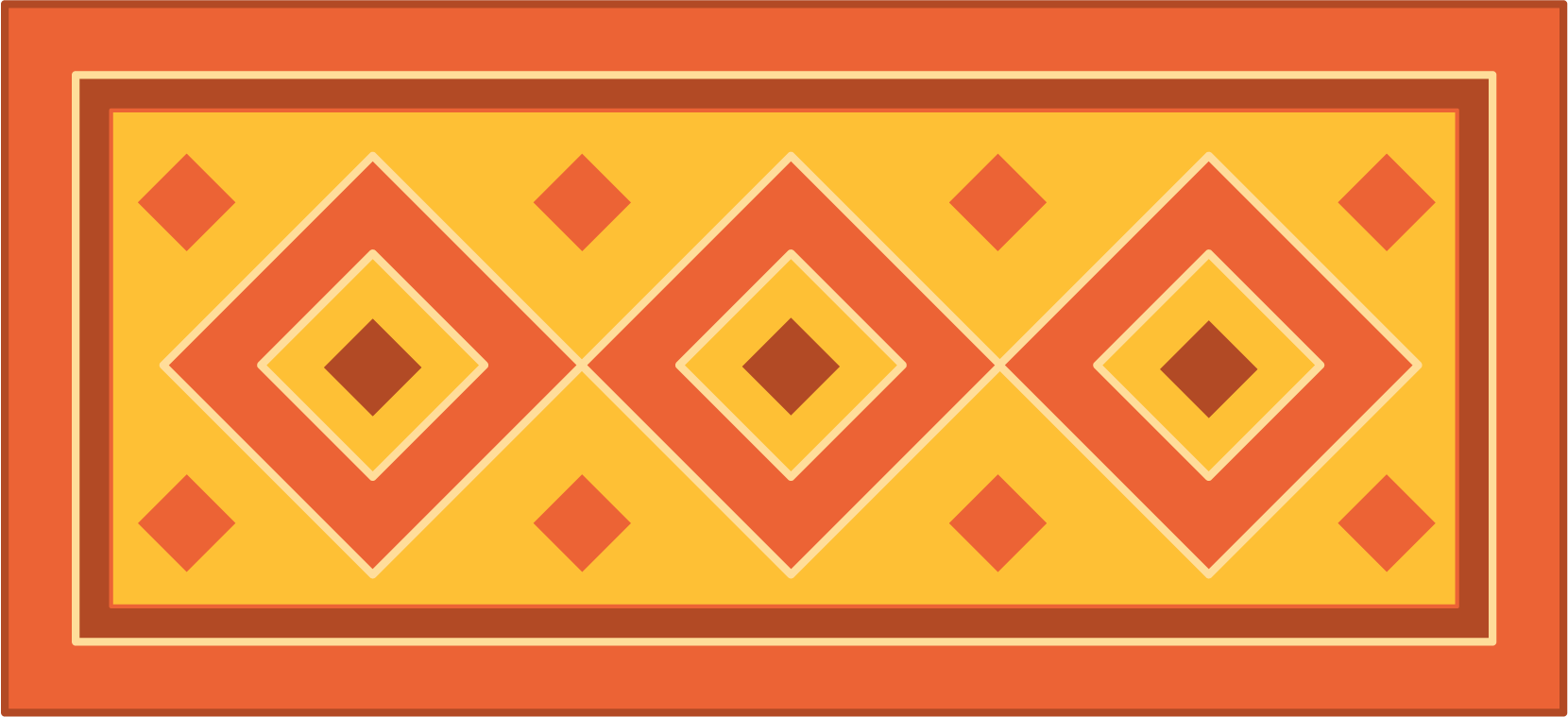 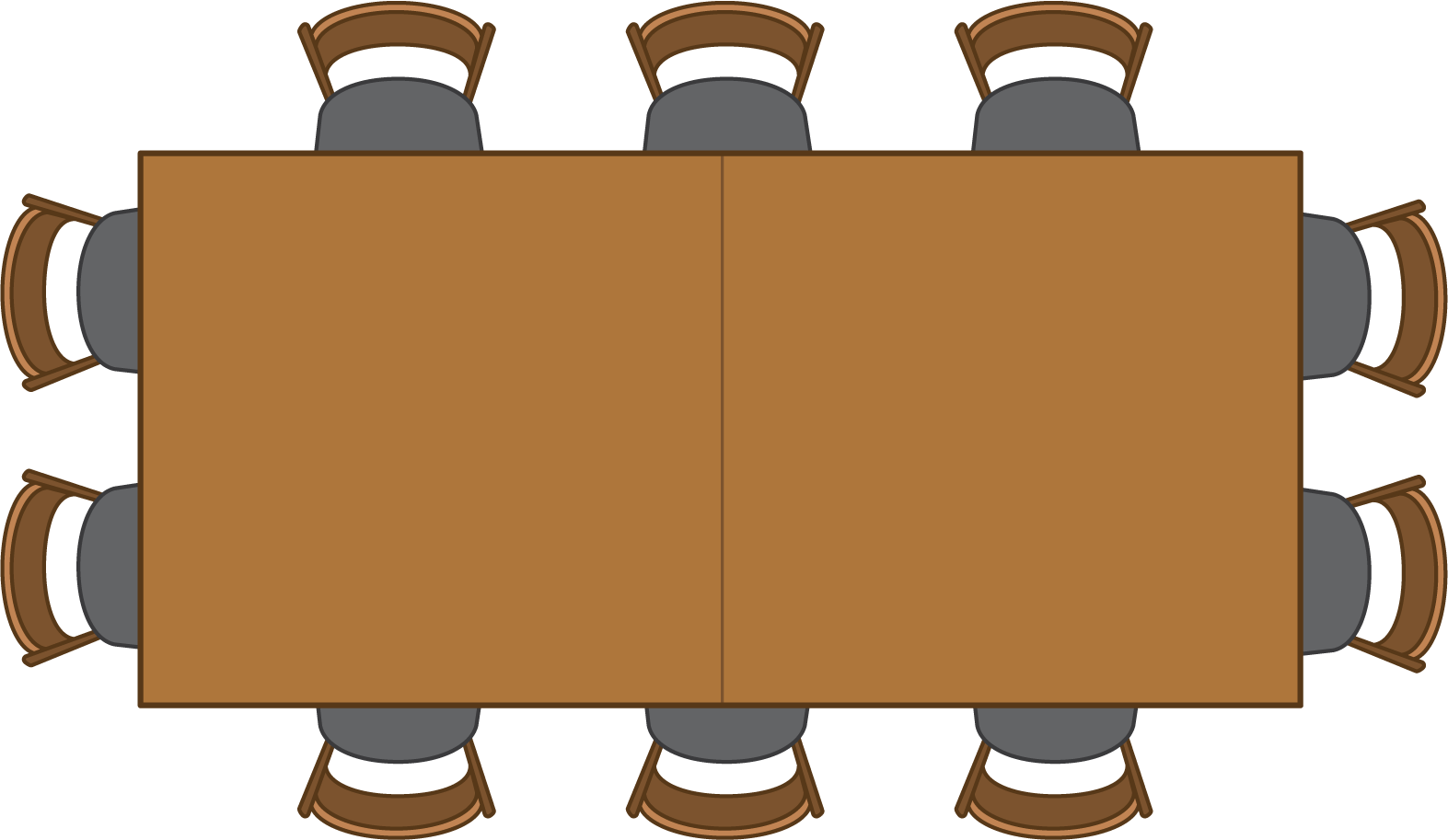 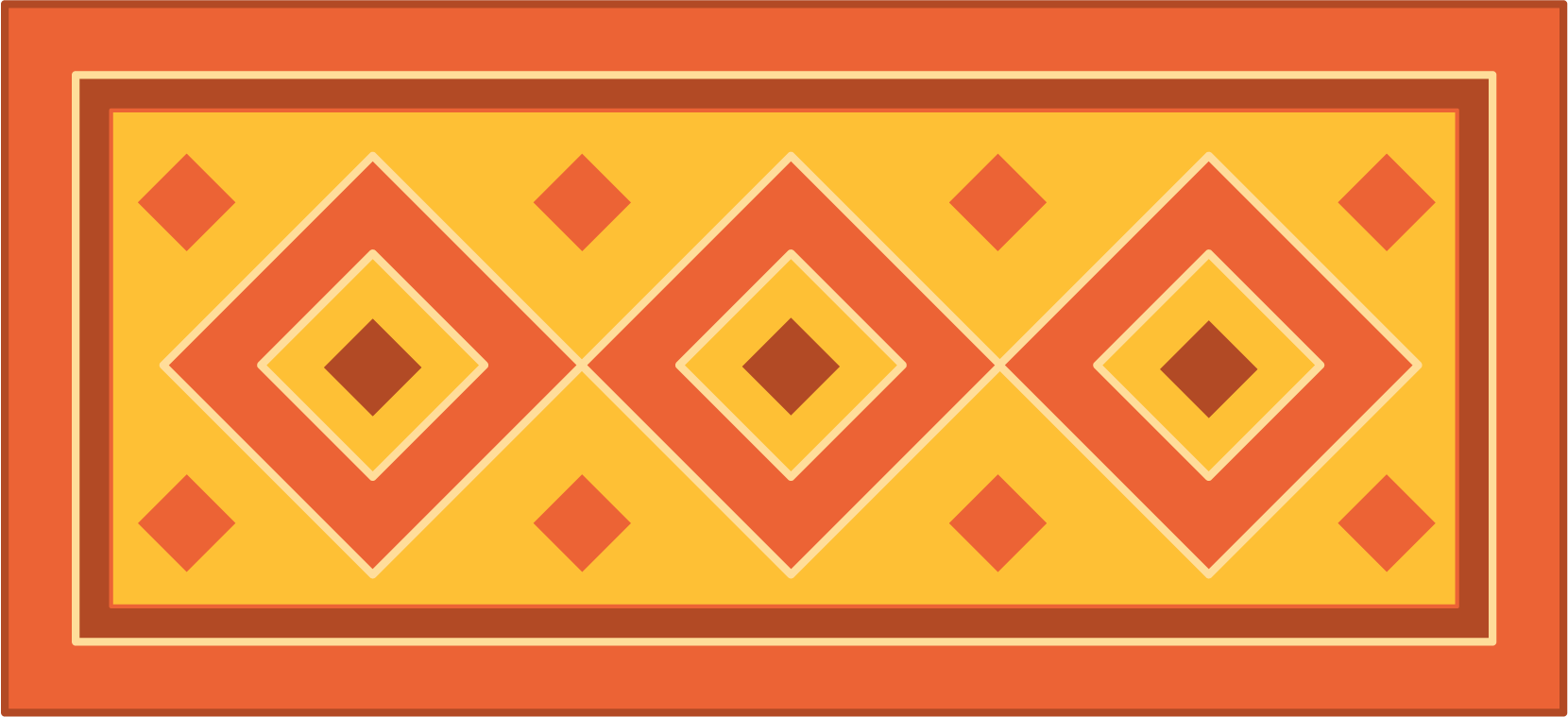 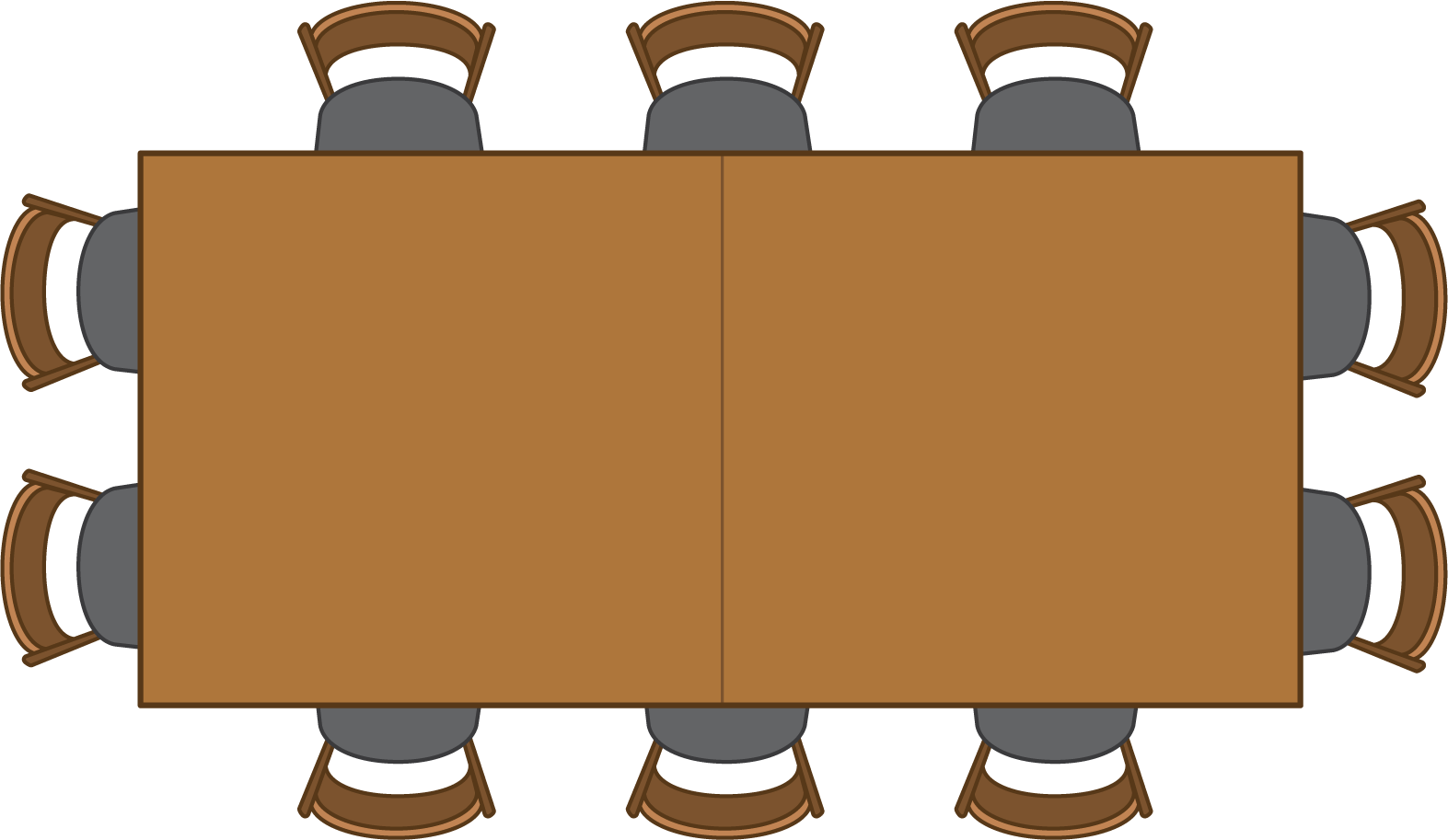 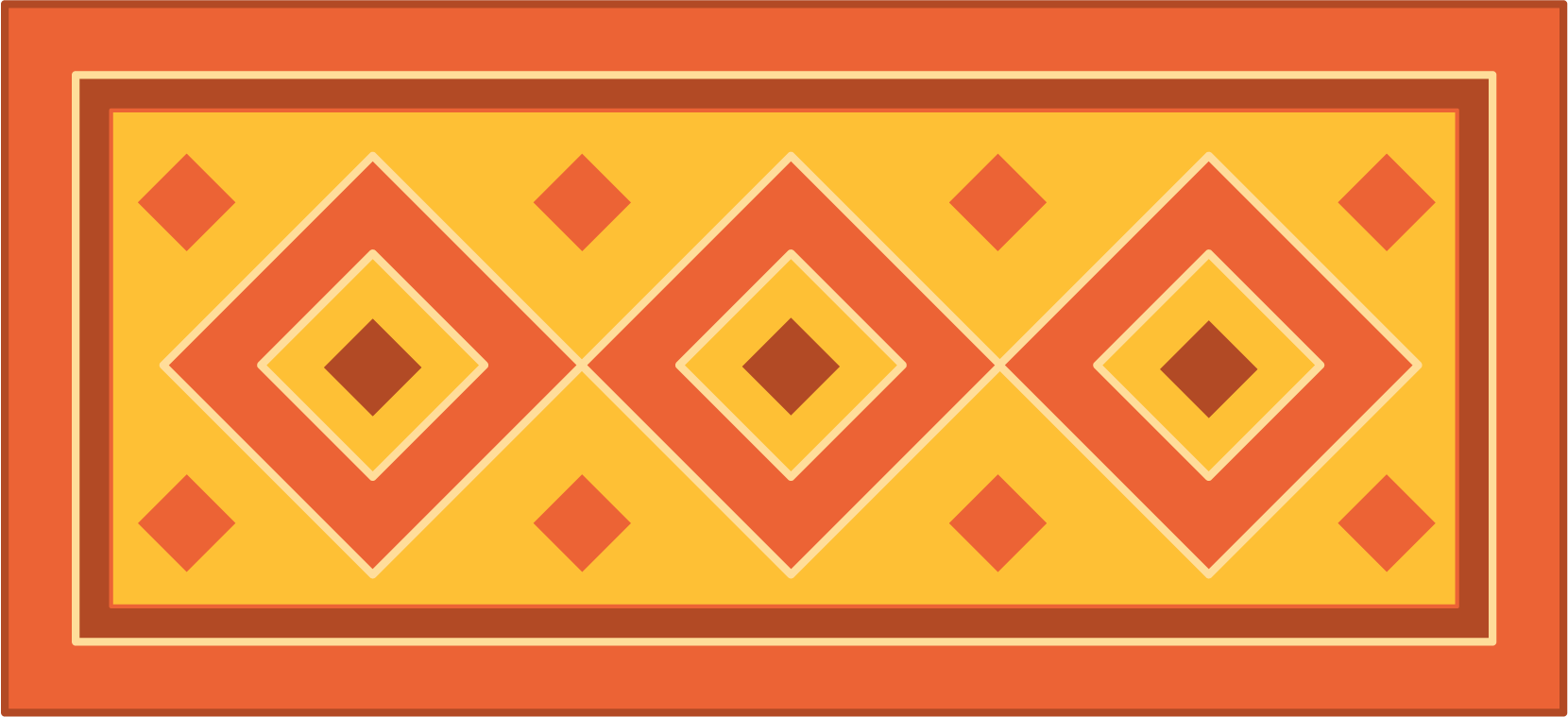 2 Terminemos las ecuaciones (Optional)Student Task Statement3 Centros: Momento de escogerStudent Task StatementEscoge un centro.Revuelve y saca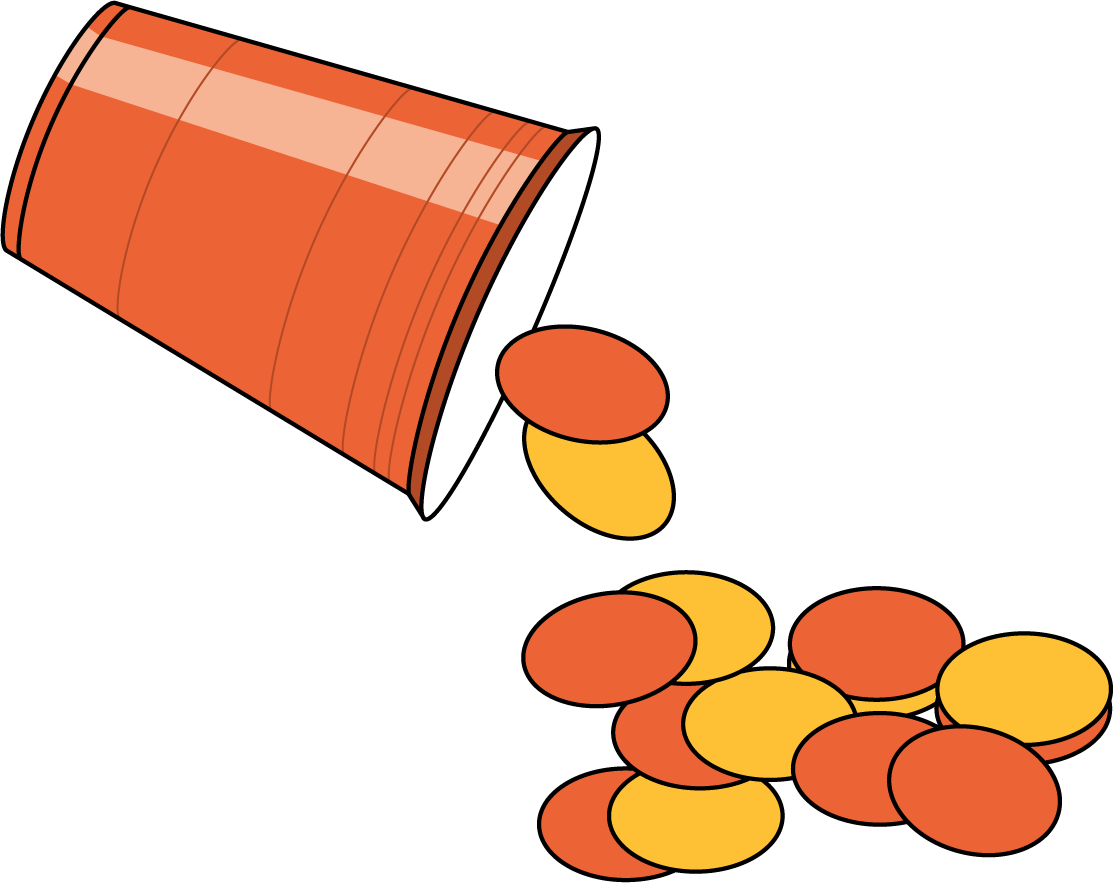 Carrera con números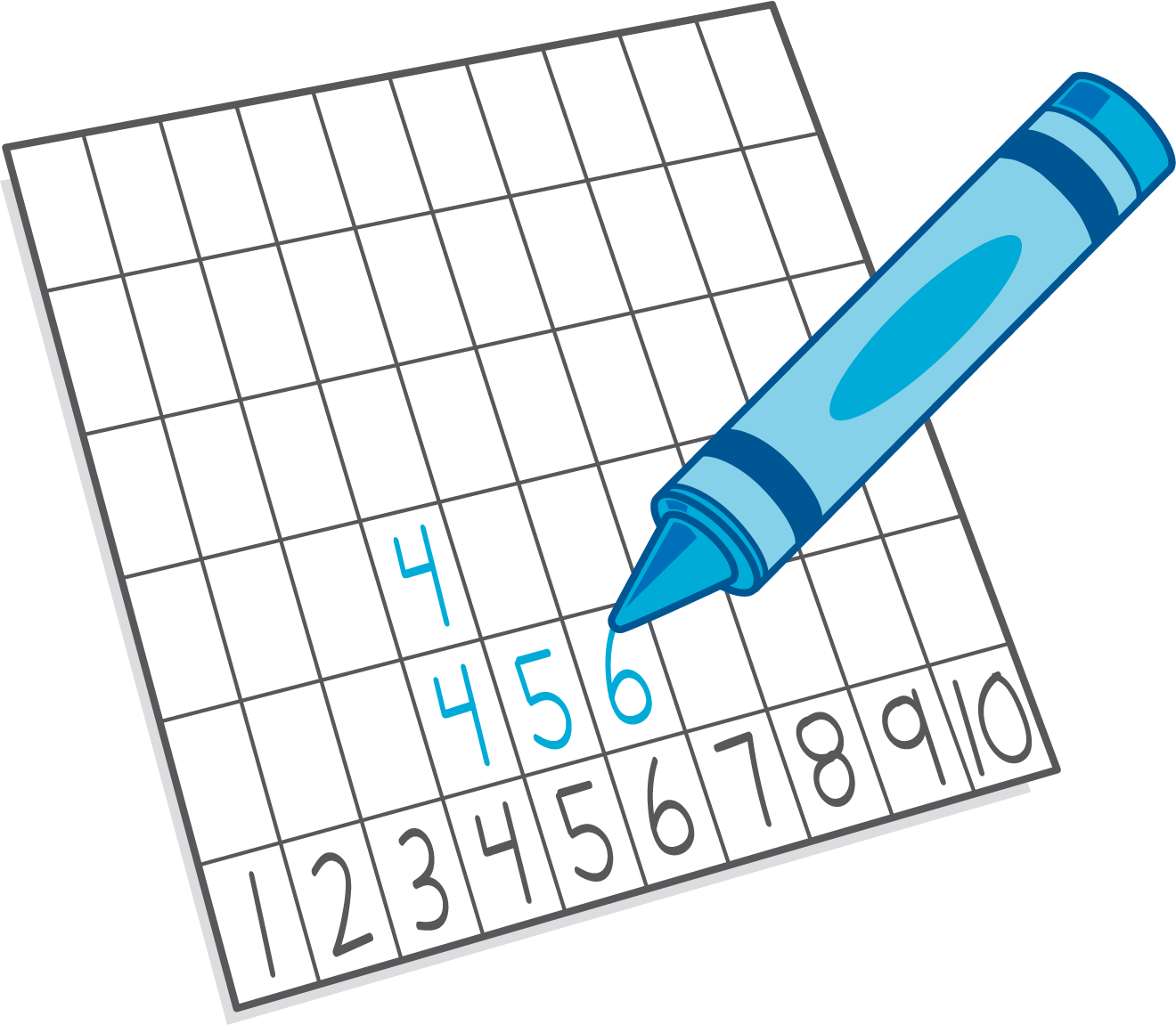 Agarra y cuenta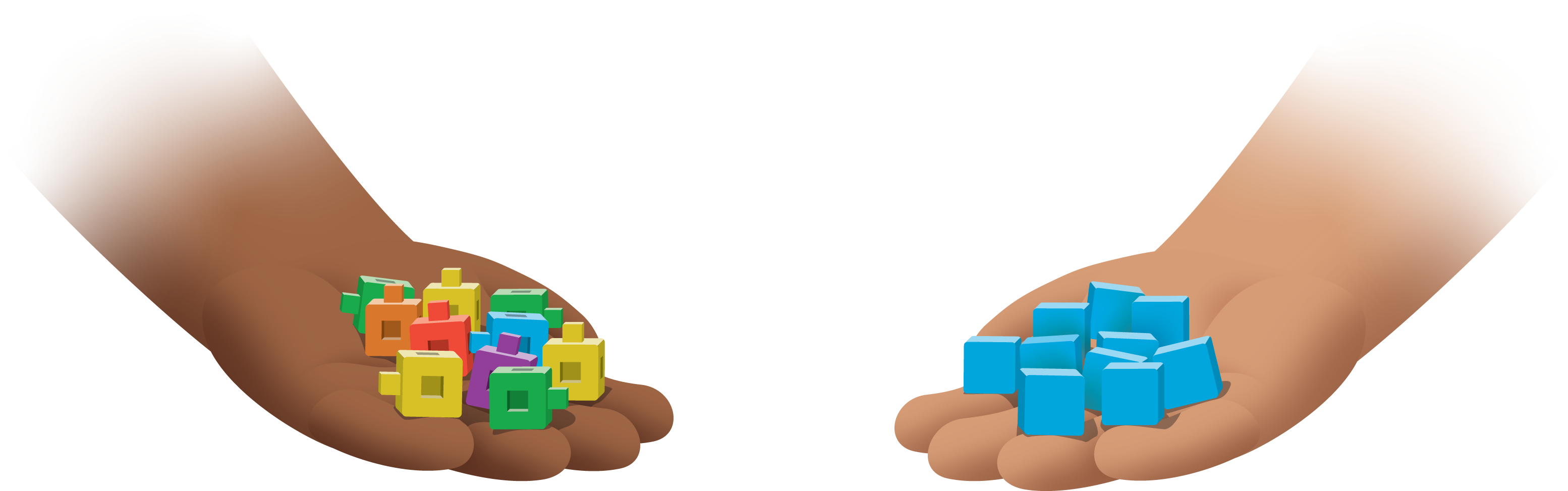 ¿Qué hay a mis espaldas?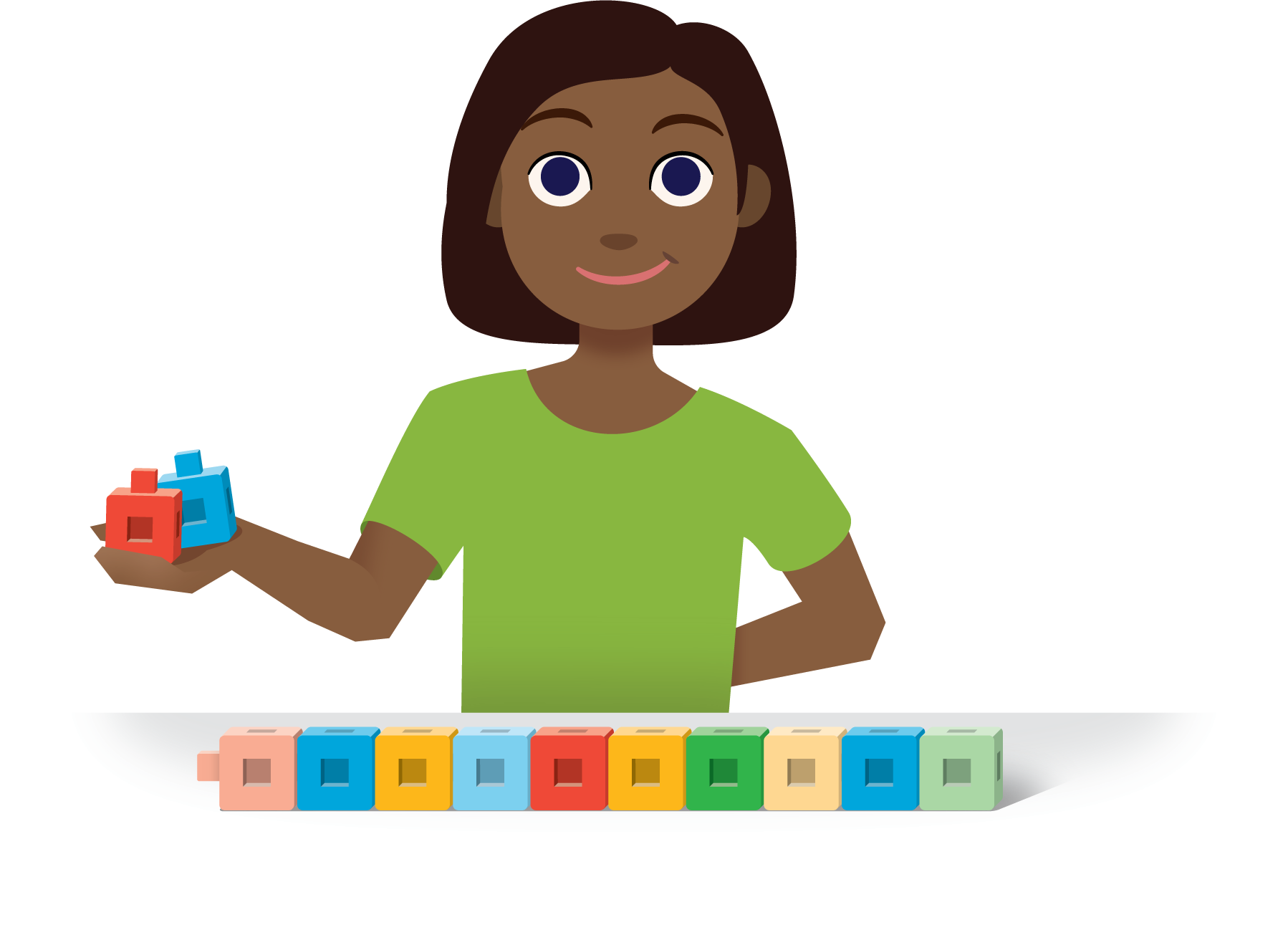 Fichas geométricas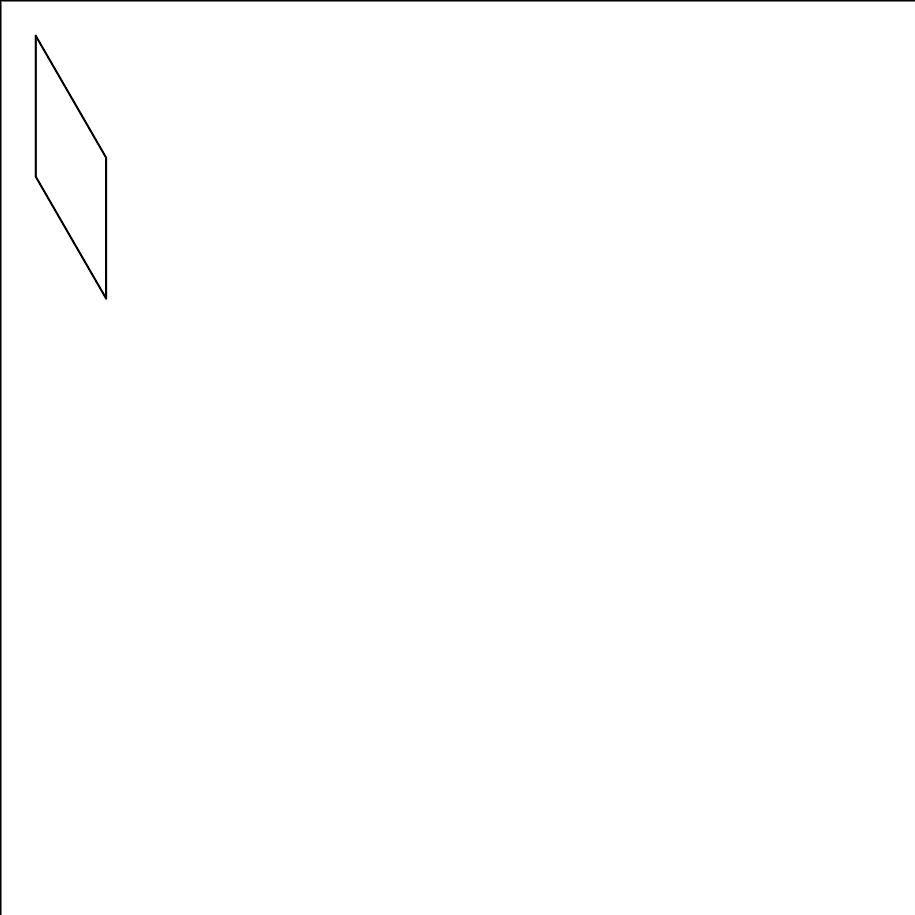 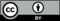 © CC BY 2021 Illustrative Mathematics®